Giulia Pontoriero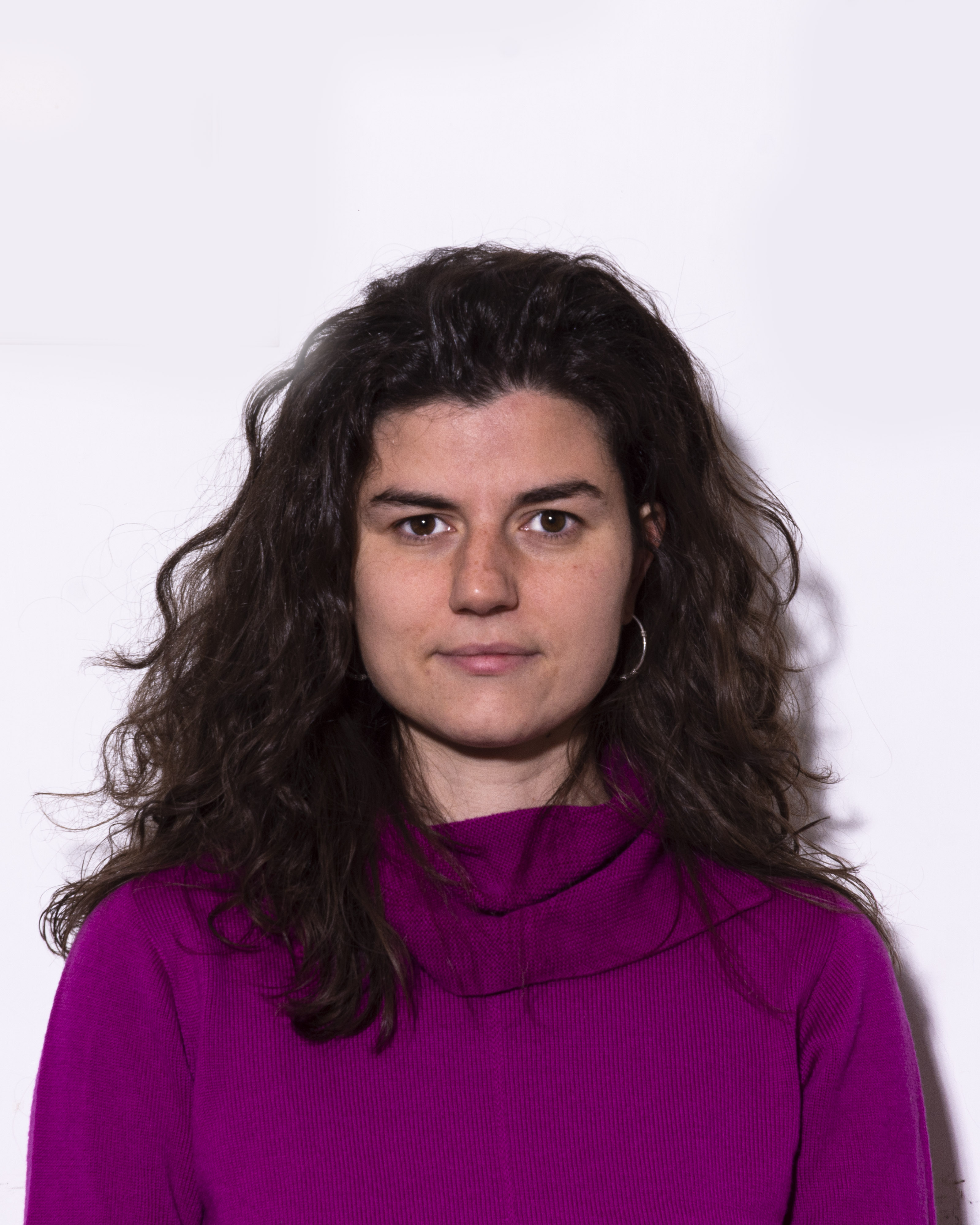 Place and Date of Birth: Rome, Italy - 24/08/1993
Nationality: ItalyAddress: Via Licinio Calvo 14 – 00136, Rome, ItalyPhone: +39 3492987270Email: giuliapontoriero@gmail.comSkype: giuliapontoriero
Education 2020-2021 – Luiss Business School – Master in Master of Art Main Courses:  History of Contemporary Art; Curatorial Practice; Art catalog; Management of Art Galleries; Museum Aesthetics; Art Management; Exhibition Design; Business Modelling; Art Journal; Semiotic of Art; Museum and Cultural Heritage Governance Studio. Final project work: Curatorial practice of “Reazioni. Antidoti ironici” exhibition at Spazio Taverna, via di Monte Giordano 36 , Roma.2013 – 2018 – Sapienza Università di Roma – Rome, Italy                                                                 	 Bachelor’s Degree in Architecture Main Courses: History of Ancient and Modern Architecture; History of Contemporary Architecture; Economic Valuation Methods of Projects; Architectural Design Studio; Urban Planning; Urban Planning and Territorial Governance Studio; Design and Representation Studio.Thesis: “Urban planning studio for urban regeneration “Progetto Flaminio. l’Area di Maresciallo Giardino”, Supervisor Prof. Arch. Giovanna Bianchi.Work Experience2022 - Internship - Untitled Association: Project Assistant and Digital Communication; PR Management; Presentation Design; Planning Newsletter; Main Software: Adobe Photoshop CC; Microsoft Excel; Numbers; Mailchimp; 2022 - Present - Contributor for Exibart: Publications:“Mi scusi c’è un’opera in sospeso? Un progetto itinerante dell’Accademia di Reggio Calabria”,24Novembre 2022, Exibart ( https://www.exibart.com/progetti-e-iniziative/mi-scusi-ce-un-opera-in-sospeso-progetto-accademia-reggio-calabria/ )2022 - Present - Contributor for Juliet Art Magazine: Publications:“il valore dell’incompiuto:Genetica della Forma a cura di Davide Silvioli”,14 maggio 2022, Juliet Art Magazine ( https://www.juliet-artmagazine.com/il-valore-dellincompiuto-genetica-della-forma-a-cura-di-davide-silvioli/ );“Arte Fiera 2022. Un tentativo di diagnosi”, 17 maggio 2022 , Juliet Art Magazine ( https://www.juliet-artmagazine.com/arte-fiera-2022-un-tentativo-di-diagnosi/ );“Verba Volant, picta manent.”Grandi Piccolini/The Shape of Paint to Come di Thomas Braida alla MONITOR, Roma”, 10 maggio 2022, Juliet Art Magazine ( https://www.juliet-artmagazine.com/verba-volant-picta-manent-grandi-piccolini-the-shape-of-paint-to-come-di-thomas-braida-alla-monitor-di-roma/ );“La verità fuori terra di Mattia Pajè da Alchemilla, Bologna”, 1 giugno 2022, Juliet Art Magazine ( https://www.juliet-artmagazine.com/la-verita-fuori-terra-di-mattia-paje-da-alchemilla-bologna/ );“Il Valore della Ricerca. Pietroiusti, Di Stefano e l’eredità di Lombardo”, 20 giugno 2022, Juliet Art Magazine ( https://www.juliet-artmagazine.com/il-valore-della-ricerca-pietroiusti-di-stefano-e-leredita-di-sergio-lombardo/ );Piano d’ascolto. L’inganno visivo di Andreas Zampella, 04 Luglio 2022, Juliet Art Magazine ( https://www.juliet-artmagazine.com/piano-dascolto-linganno-visivo-di-andreas-zampella/ );Padri e Figli: straperetana 2022 e la creatività della memoria, 06 Agosto 2022, Juliet Art Magazine ( https://www.juliet-artmagazine.com/padri-e-figli-straperetana-2022-e-la-creativita-della-memoria/ );Figure Out. Proposte per una pittura contemporanea, 06 Ottobre 2022, Juliet Art Magazine (https://www.juliet-artmagazine.com/figure-out-proposte-per-una-pittura-contemporanea/ ); Il nuovo che avanza. Prime impressioni su ArtVerona 2022, 15 Ottobre 2022, Juliet Art Magazine ( https://www.juliet-artmagazine.com/il-nuovo-che-avanza-prime-impressioni-su-artverona-2022/); Resurrezione dell’immagine. Paul Thek Italian Hours alla Fondazione Nicola Del Roscio, 15 Novembre 2022, Juliet Art Magazine ( https://www.juliet-artmagazine.com/resurrezione-dellimmagine-paul-thek-italian-hours-alla-fondazione-nicola-del-roscio/ );2022 – ARK FACTORY Miscetti-Pane: Project Design Consultant, Digital drawing, 3D Modeling2021- Contributor for Inside Art Magazine: Publications:  “Chi è l’artista? Ecco i 10 artisti che con la loro storia hanno influito sulla risposta a questa domanda- Michelangelo Buonarroti. La poesia vestita di marmo bianco”, martedì 20 Aprile 2021, INSIDE ART MAGAZINE. ( https://insideart.eu/2021/04/20/artisti-luiss/?fbclid=IwAR0m_ofWeQPlAhQHPPrlS5ELHwGZP-EcqPE6T1cJ1lOwlpeKH3ROVbxcOaI ) “De Chirico il falsario di sé stesso”, p.61, INSIDE ART MAGAZINE 122, Luglio 2021. “Wolfgang Fischer ed Helen Beltracchi: la gang Beltracchi”, p.75, INSIDE ART MAGAZINE 122, Luglio 2021.  “Antonio Della Guardia: rieducare lo sguardo”, 15 ottobre 2021, INSIDE ART MAGAZINE ( https://insideart.eu/2021/10/18/antonio-della-guardia-rieducare-lo-sguardo/ ) ;2021 - Contributor for The Art Place Magazine: Publications: “Dalla luce un fiore. Corpi Fioriti all’Attico di Fabio Sargentini”, 06 Gennaio 2022, The Art Place Magazine  (https://theartplacemag.com/articoli/2022/1/6/fd90xpc9c8f5w80wheku6w29cp4731 )“Uno spazio recuperato. Ridisegnare lo Spazio a cura di Angela Madesani, LABS Contemporary Art”, 10 Febbraio 2022, The Art Place Magazine (https://theartplacemag.com/articoli/2022/2/10/73fgh8b8tr8a0w4npnwmp9fw6g0z1k) Other Publications:“Ti aspettavi un catalogo e invece ti sei trovato davanti una rivista...”, testo editoriale in Reazioni. Antidoti ironici, cat della mostra a cura del Collettivo Curatoriale	Master of Art XI – Luiss Business School, pp. 00“Reazioni ironiche. Riflessioni semiotiche di un linguaggio meta-ironico in Reazioni. Antidoti ironici, exhibition catalogue curated by Curatorial Collective of Master of Art XI – Luiss Business School, 2021, pp. 24-28 “Bruce Nauman: l’ironia di un ancheggiare esilarante” in Reazioni. Antidoti ironici  exhibition catalogue curated by Curatorial Collective of Master of Art XI – Luiss Business School, 2021,  pp. 29“Lavoro Inutile – Jonathan Vivacqua” in Reazioni. Antidoti ironici  exhibition catalogue curated by Curatorial Collective of Master of Art XI – Luiss Business School, 2021, pp. 56-592018 - Present - Freelance Photographer: Independent Photographer for private clients, real estate, retails, and cultural events.Also have the chance to take part of personal exhibitions:02.04.2022-10.04.2022 – “Io.Esperienza Collettiva” curated by Mirko Frignani and Elettra Galeotti at Gommapane Lab, Via Paterlini 23/B, Cavriago, Reggio Emilia (RE);10.10.2021 – “Piccolo Festival dell’essenziale 2021. Innamorarsi” curated by Davide Rondoni, Pio Sodalizio dei Piceni, Piazza San Salvatore in Lauro, Roma (RM);10.07.2021 – “Respiro.Autorappresentazione e spazio pubblico in fotografia” curated by Lorenzo Crispi (Art Director at Fondazione Arti Visive Modena) and Roberto Solomita (Major of Soliera and Freelance Photographer);2021- 2022 - Contributor and Curator for Fotonicadiary project:Locations scouting, curatorial practice, call for bids scouting, digital content creator of Instagram profile, digital communication;Languages Italian: native speaker; English: B2; Spanish: basic; France: basic.IT Skills   Good Knowledge of Office Package, Adobe Photoshop CC, Adobe Illustrator, Adobe InDesign CC,  Autodesk- AutoCAD 2021, 3D Modelling Rhinoceros 2019, 3D Rendering Twinmotion 2021.Good Knowledge of the main Digital Communication platforms: Mailchimp and SendinBlue  Good Knowledge of the main Social Networks: Graphic designer of layout, Feed and Content creator.Additional Information Courses and Certifications:2022 – Cultural project planning and management at OTTN Projects2020-2021 - Master of Contemporary Photography at SpazioLabò, Strada Maggiore 20, 40125 Bologna (BO), Italy.2020-2021 - Master of Portrait Photography at SpazioLabò, Strada Maggiore 20, 40125 Bologna (BO), Italy.2020-2021 - Critical Contemporary Art Writing at Attitudes Associations, Strada Maggiore 90, 40125 Bologna (BO) Italy.